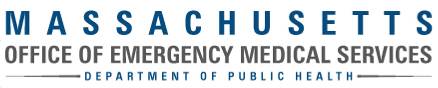 		INITIAL APPLICATION FORMASSACHUSETTS EMT-PARAMEDIC CERTIFICATION HOLDING NREMT OR MASSACHUSETTS EMT CERTIFICATION & MASSACHUSETTS MD/PA/RN LICENSURE OVERVIEWThis form is for individuals applying for an EMT-Paramedic certification who are currently certified as a Massachusetts EMT and who hold current Massachusetts licensure as a MD/PA/RN. Your EMT certification and MD/PA/RN license(s) must be current and in good standing at the time of application and throughout your certification period.MDPH/OEMS will review and verify your eligibility for certification. Only those candidates who meet ALL eligibility requirements will be eligible for certification.  Applications will be returned to those candidates who are not eligible for certification.  Please fill out both sides of the form completely and legibly.  Sign and date the application form as testimony that all of the information presented is accurate to the best of your knowledge. The initial application and non-refundable fee remain valid for 1 year from the date of receipt at MDPH/OEMS.APPLICATION CHECKLIST□ APPLICATION		Completed application for Massachusetts certification as an EMT-Paramedic.□ NON-REFUNDABLE FEE	Required Massachusetts certification fee, in the form of a check or money order for $150, payable to the Commonwealth of Massachusetts. □ EMT CARD			A copy of your current (Massachusetts) EMT certification card.□ MD/PA/RN LICENSURE	A copy of your current Massachusetts MD/PA/RN Licensure (both sides).□ CPR CARD	A copy of both sides of your current Basic Cardiac Life Support (BCLS) course or equivalent, provided by a nationally recognized organization and reflecting current cardiopulmonary resuscitation (CPR) and emergency cardiac care resuscitation science and treatment recommendations issued by the International Liaison Committee on Resuscitation (ILCOR)’  International Consensus on Cardiopulmonary Resuscitation and Emergency Cardiovascular Care Science With Treatment Recommendations (CoSTR).□ ACLS CARD	A copy of both sides of your current Advanced Cardiac Life Support (ACLS) course provided by a nationally recognized organization and reflecting current cardiopulmonary resuscitation (CPR) and emergency cardiac care resuscitation science and treatment recommendations issued by the International Liaison Committee on Resuscitation (ILCOR)’s International Consensus on Cardiopulmonary Resuscitation and Emergency Cardiovascular Care Science With Treatment Recommendations (CoSTR).□ STATE VERIFICATION FORM	Only if you currently have (or have held) EMT certification/licensure in any other state.  This form is available online and must be completed for any state in which you have (or held) EMT certification/licensure.  Send this form to the State EMS office of question and they will return it directly to our office.□ CORI PACKET	Only if you answer “YES” to QUESTION 4 (criminal history). Form available at www.mass.gov/dph/oemsSubmit the complete application with your certification fee and required credentials to:MASSACHUSETTS DEPARTMENT OF PUBLIC HEALTHOFFICE OF EMERGENCY MEDICAL SERVICESATTN: CERTIFICATION67 FORST STREETMARLBOROUGH MA 01752APPLICABLE STATE REGULATIONSApplicants for EMT certification should be aware of Massachusetts laws and regulations which govern the conduct of EMTs, including, but not limited to, M.G.L. c. 111C and 105 CMR 170.000.  These laws and regulations are available on line, at www.mass.gov/dph/oems, at the State House Book Store and may be available at your local library for your review.This form is for individuals applying for an EMT-Paramedic certification who are currently Massachusetts certified as an EMT and who hold current Massachusetts licensure as a MD/PA/RN. Your EMT certification and MD/PA/RN license(s) must be current and in good standing at the time of application and throughout your certification period. The initial application and non-refundable fee remain valid for 1 year from the date of receipt at MDPH/OEMS.FEE: 		$150.00 non-refundable check or money order made out to the COMMONWEALTH OF MASSACHUSETTSSUBMIT TO: 	MASSACHUSETTS DEPARTMENT OF PUBLIC HEALTHOFFICE OF EMERGENCY MEDICAL SERVICESATTN: CERTIFICATION67 FOREST STREETMARLBOROUGH MA 01752PLEASE PRINT LEGIBLY IN BLACK OR BLUE INKNAME:  FIRST					MIDDLE				  LAST MAILING ADDRESS:   STREET							 CITY			           STATE	        ZIP CODESOCIAL SECURITY NUMBER:					      (SSN required per M.G.L. Chapter 30A Sec. 13A)DATE OF BIRTH (mm/dd/yyyy):  ________________________	TELEPHONE NUMBER:EMAIL ADDRESS:  HAVE YOU CONTACTED THE NREMT TO INITIATE THE APPLICATION PROCESS?	   YES (  )		NO (  )	614-888-4484 (EXT 2)DO YOU CURRENTLY HOLD (OR HAVE YOU EVER HELD) EMT CERTIFICATION/LICENSURE (AT ANY LEVEL) IN ANY OTHER STATE THAN MASSACHUSETTS? NO		  yES (List all states):    Please note that you must submit a state verification form for every state in which you hold/have held EMT certification/licensure.  Form is available at mass.gov/dph/oems.HAVE YOU PREVIOUSLY HELD MASSACHUSETTS EMT CERTIFICATION?  NO		  yES (LIST NUMBER):    OPTIONAL INFORMATION 	      The following information is requested for statistical purposes. Please check the appropriate boxes:(CONTINUED ON REVERSE)RACE: White Non-Hispanic Black Non-Hispanic Hispanic Asian or Pacific IslanderRACE: American Indian Other:  Other:  Other: EDUCATION: Some High School HS Grad or GED Some CollegeEDUCATION: Bachelor’s Degree Graduate DegreeSEX: Male Femaleplease read carefully and answer all of the following questionsYour failure to answer any of the above referenced questions will result in the return of your application without action. Your failure to disclose relevant information may result in the denial or revocation of your certification.If you answer yes to any of the questions below, attach a written explanation with supporting documentationplease read carefully and answer all of the following questionsYour failure to answer any of the above referenced questions will result in the return of your application without action. Your failure to disclose relevant information may result in the denial or revocation of your certification.If you answer yes to any of the questions below, attach a written explanation with supporting documentationplease read carefully and answer all of the following questionsYour failure to answer any of the above referenced questions will result in the return of your application without action. Your failure to disclose relevant information may result in the denial or revocation of your certification.If you answer yes to any of the questions below, attach a written explanation with supporting documentationEMT BACKGROUNDEMT BACKGROUNDEMT BACKGROUND1.	Were you ever certified or licensed as an EMT (at any level) outside of Massachusetts, in another  state or jurisdiction? yes NO2.	Were you ever certified or licensed as another type of health care provider in Massachusetts or any other state or jurisdiction? yes NO3.	Was your certification, license, or ability to work as an EMT (at any level) or another type of health care provider ever restricted, suspended, revoked, or voluntarily surrendered in Massachusetts or in any other state or jurisdiction (including, but not limited to, by the state, your employer, supervising physician or hospital)? YES NOCRIMINAL HISTORYCRIMINAL HISTORYCRIMINAL HISTORY4.	Have you ever: a) been convicted of; b) entered a plea of guilty, nolo contendere, or no contest to; or, c) admitted to sufficient facts, in connection with a felony or misdemeanor in any jurisdiction, other than a minor traffic violation, even if the matter was continued without a finding or the court withheld adjudication so that you would not have a record or conviction? For purposes of this question, driving under the influence or driving while impaired is not a minor traffic violation.  YES NOWith regard to charges of criminal offenses, convictions, and disciplinary proceedings provide documentation, including, but not limited to, that which fully describes the offense, copies of relevant court documents or administrative proceedings, dispositions and current status.If you answered “yes” to question #4, you must submit a CORI Acknowledgement form (available on the OEMS website, at www.mass.gov/dph/oems), WITH a copy of your current driver’s license or government-issued photo identification, and supporting documentation.CERTIFICATIONS AND AUTHORIZATIONSI certify that I will fulfill my obligations to report abuse or neglect of children pursuant to M.G.L. c. 119, § 51A and to report abuse of elderly persons pursuant to c. 19A, § 15.I certify that I have complied with the laws of the Commonwealth of  relating to taxes, reporting of employees and contractors, and withholding and remitting of child support.I agree to abide by all rules and regulations of the  of . I agree to keep MDPH/OEMS informed in writing of any name or address changes over the course of my certification period.  I understand that the name and address on this application shall be deemed the appropriate name and address to which all notices from the Department of Public Health will be sent, unless I notify MDPH/OEMS in writing of any changes.I authorize MDPH/OEMS and its staff to contact the Criminal History Systems Board for access to conviction and pending criminal case data, as well as to contact other agencies as may be necessary to verify information related to this application.  As an applicant for certification or recertification or as an EMT, I understand that a criminal history check may be conducted and that it will not automatically disqualify me. I hereby certify that I meet all the criteria for certification as required by 105 CMR 170.000 et seq. Further, I certify under the penalty of perjury that the information contained in this application is correct and I acknowledge that any false, inaccurate, or omitted statement or document is grounds for denial, revocation or suspension of the certification which I am seeking to regain.I hereby authorize DPH/OEMS to release my examination scores to the teaching institution/agency and the instructor.SIGNATURE OF APPLICANT:                                                                                                                                                 DATE:   With regard to charges of criminal offenses, convictions, and disciplinary proceedings provide documentation, including, but not limited to, that which fully describes the offense, copies of relevant court documents or administrative proceedings, dispositions and current status.If you answered “yes” to question #4, you must submit a CORI Acknowledgement form (available on the OEMS website, at www.mass.gov/dph/oems), WITH a copy of your current driver’s license or government-issued photo identification, and supporting documentation.CERTIFICATIONS AND AUTHORIZATIONSI certify that I will fulfill my obligations to report abuse or neglect of children pursuant to M.G.L. c. 119, § 51A and to report abuse of elderly persons pursuant to c. 19A, § 15.I certify that I have complied with the laws of the Commonwealth of  relating to taxes, reporting of employees and contractors, and withholding and remitting of child support.I agree to abide by all rules and regulations of the  of . I agree to keep MDPH/OEMS informed in writing of any name or address changes over the course of my certification period.  I understand that the name and address on this application shall be deemed the appropriate name and address to which all notices from the Department of Public Health will be sent, unless I notify MDPH/OEMS in writing of any changes.I authorize MDPH/OEMS and its staff to contact the Criminal History Systems Board for access to conviction and pending criminal case data, as well as to contact other agencies as may be necessary to verify information related to this application.  As an applicant for certification or recertification or as an EMT, I understand that a criminal history check may be conducted and that it will not automatically disqualify me. I hereby certify that I meet all the criteria for certification as required by 105 CMR 170.000 et seq. Further, I certify under the penalty of perjury that the information contained in this application is correct and I acknowledge that any false, inaccurate, or omitted statement or document is grounds for denial, revocation or suspension of the certification which I am seeking to regain.I hereby authorize DPH/OEMS to release my examination scores to the teaching institution/agency and the instructor.SIGNATURE OF APPLICANT:                                                                                                                                                 DATE:   With regard to charges of criminal offenses, convictions, and disciplinary proceedings provide documentation, including, but not limited to, that which fully describes the offense, copies of relevant court documents or administrative proceedings, dispositions and current status.If you answered “yes” to question #4, you must submit a CORI Acknowledgement form (available on the OEMS website, at www.mass.gov/dph/oems), WITH a copy of your current driver’s license or government-issued photo identification, and supporting documentation.CERTIFICATIONS AND AUTHORIZATIONSI certify that I will fulfill my obligations to report abuse or neglect of children pursuant to M.G.L. c. 119, § 51A and to report abuse of elderly persons pursuant to c. 19A, § 15.I certify that I have complied with the laws of the Commonwealth of  relating to taxes, reporting of employees and contractors, and withholding and remitting of child support.I agree to abide by all rules and regulations of the  of . I agree to keep MDPH/OEMS informed in writing of any name or address changes over the course of my certification period.  I understand that the name and address on this application shall be deemed the appropriate name and address to which all notices from the Department of Public Health will be sent, unless I notify MDPH/OEMS in writing of any changes.I authorize MDPH/OEMS and its staff to contact the Criminal History Systems Board for access to conviction and pending criminal case data, as well as to contact other agencies as may be necessary to verify information related to this application.  As an applicant for certification or recertification or as an EMT, I understand that a criminal history check may be conducted and that it will not automatically disqualify me. I hereby certify that I meet all the criteria for certification as required by 105 CMR 170.000 et seq. Further, I certify under the penalty of perjury that the information contained in this application is correct and I acknowledge that any false, inaccurate, or omitted statement or document is grounds for denial, revocation or suspension of the certification which I am seeking to regain.I hereby authorize DPH/OEMS to release my examination scores to the teaching institution/agency and the instructor.SIGNATURE OF APPLICANT:                                                                                                                                                 DATE:   